VÁLTOZÁSOK (SZÍNES ALKOTÁSOK, 2x45 perc) 3 db Szitakötő Magazinos cikk alapjánhttps://ligetmuhely.com/szitakoto/jamborne-balog-tunde-nem-lephetsz-ketszer/https://ligetmuhely.com/szitakoto/vibok-ildi-akik-tenyleg-sokat-valtoznak/https://ligetmuhely.com/szitakoto/szigeti-zoltan-a-novenyek-ne-valtoznanak/ FELADAT: Egyéni munka, 2x45 percKészíts színes technikával egy képet választott témakörben1, táltos/ősi varázsló (változást segítő személy)2, növények változása (növekedés, fejlődés)3, állatok fejlődése (fejlődés állapotai – béka, lepke...)ESZKÖZÖK: A/4 méretű papír színes ceruzasegédanyag: nyomtatott képek + Szitakötő Magazin képei**a fent említett cikekket csak inspirációnak/iránymutatásnak használtam fel, szabadon lehetett értelmezni a témákat** ELKÉSZÜLT MUNKÁK A KÖVETKEZŐ OLDALAKON(UTOLSÓ OLDALAKON MINTAKÉPEK)TÁLTOS TÉMAKÖRBEN: 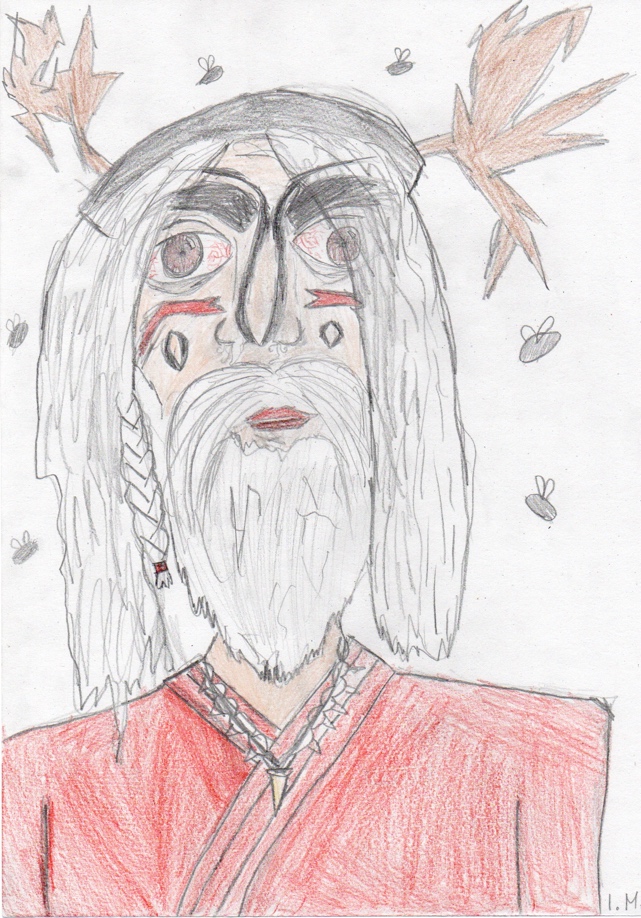 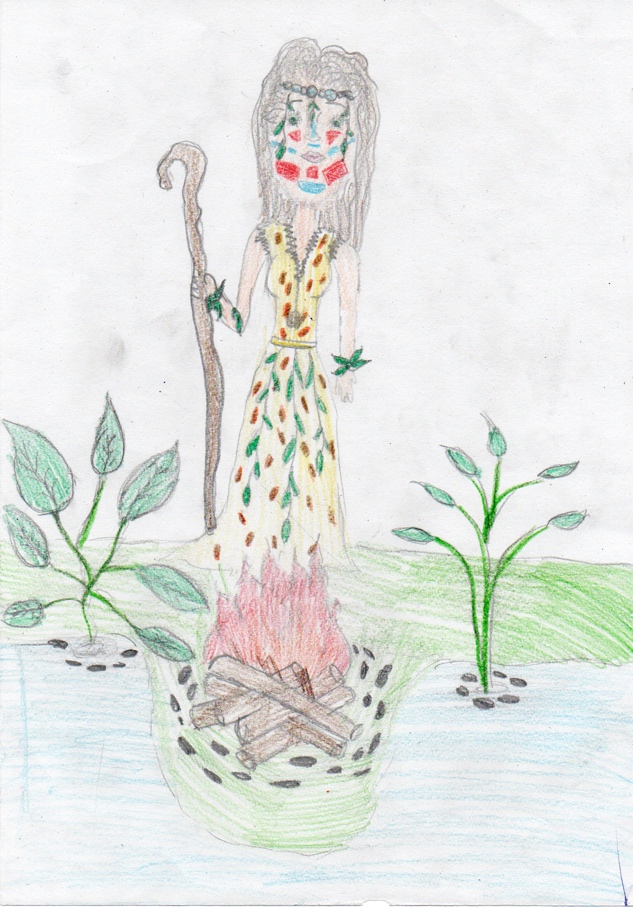 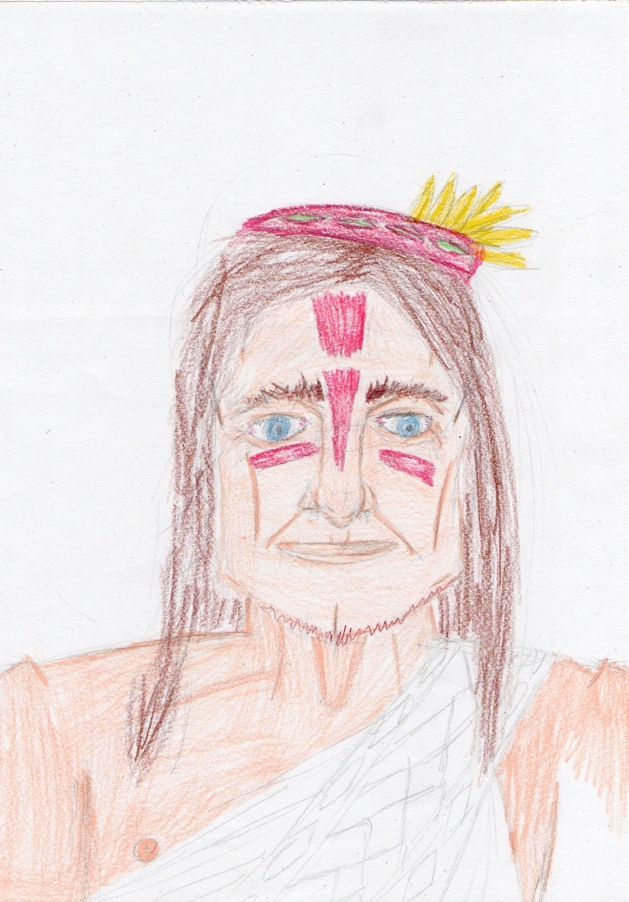 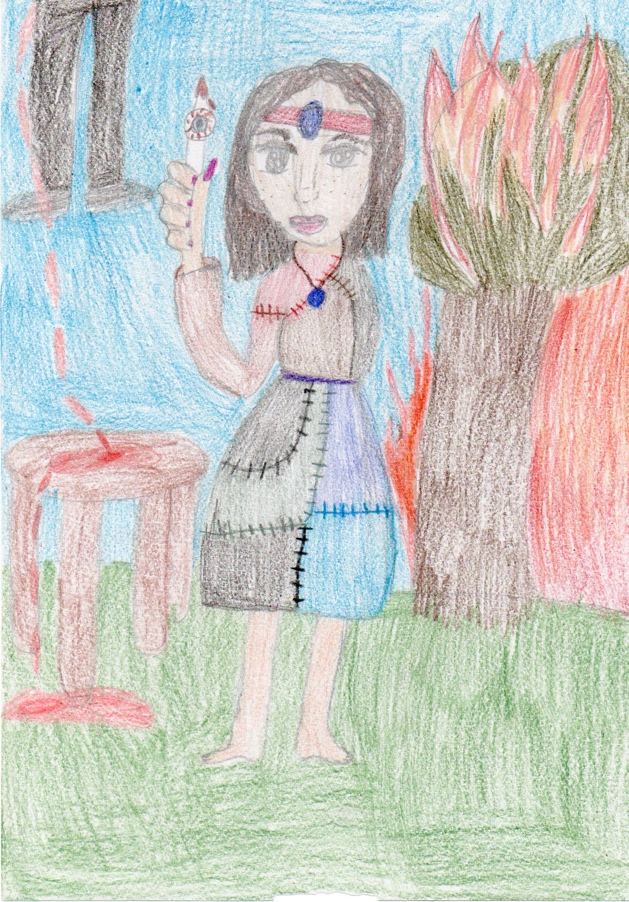 NÖVÉNYEK VÁLTOZÁSA TÉMAKÖRBEN: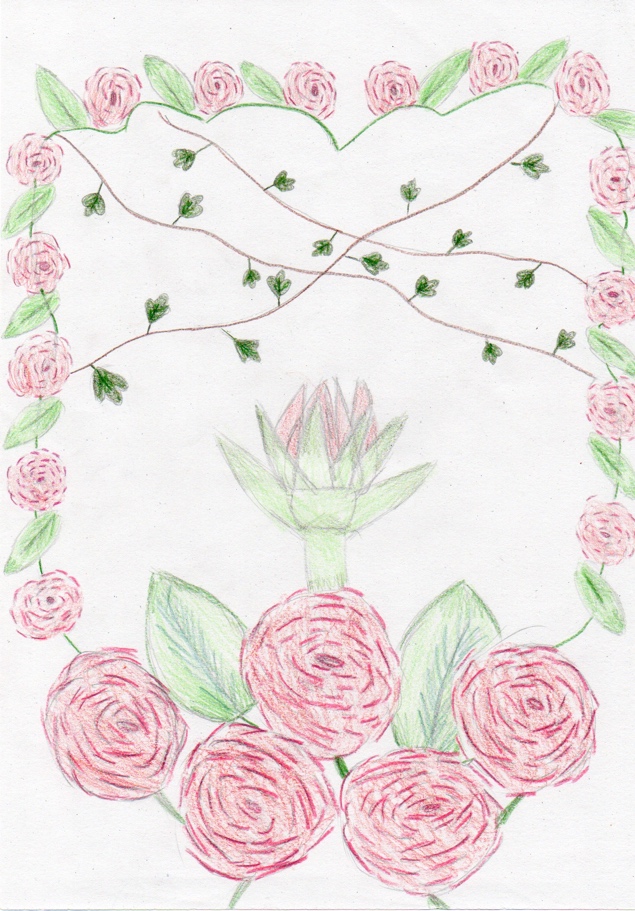 ÁLLATOK FEJLŐDÉSE TÉMAKÖRBEN: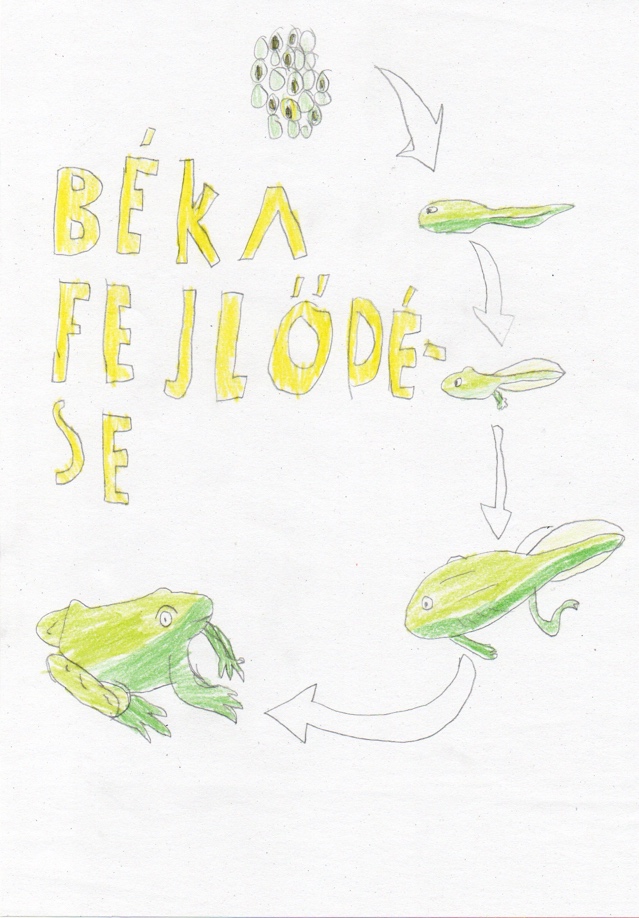 MINTAKÉPEK (kulcsszavak, amik alapján kerestem google-n: táltos/sámán, béka fejlődése, virágok fejlődése/növekedése)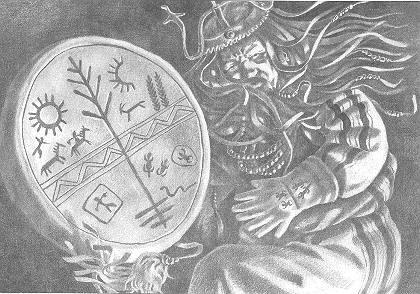 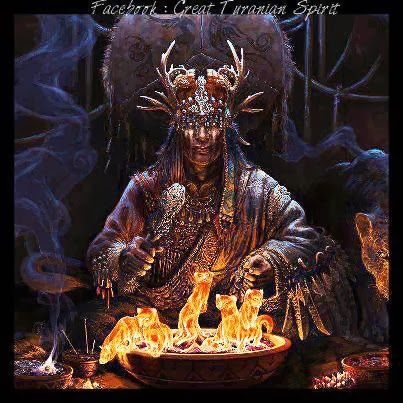 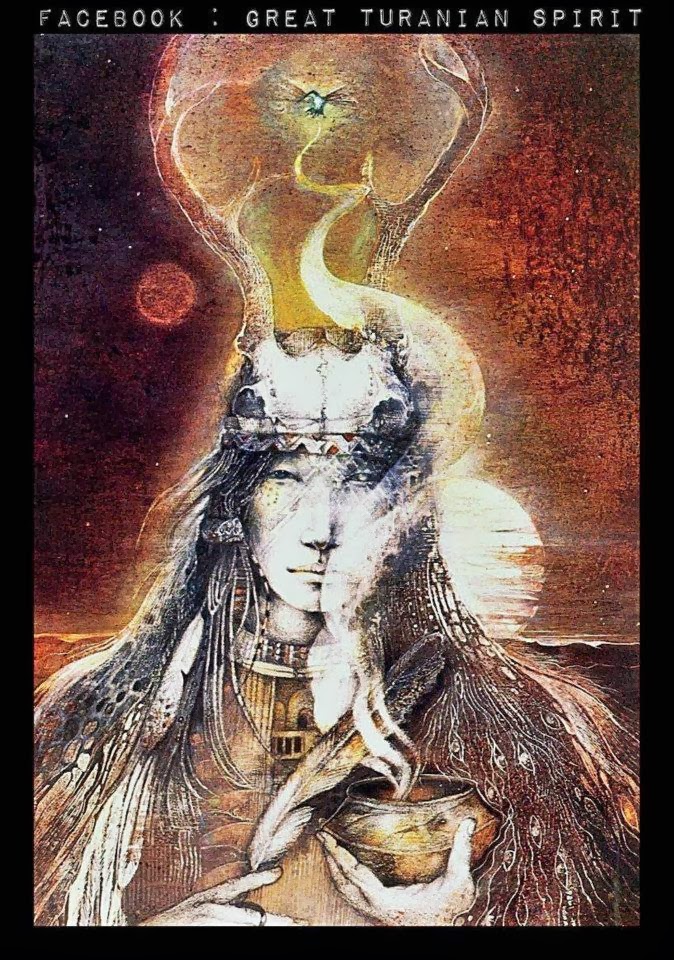 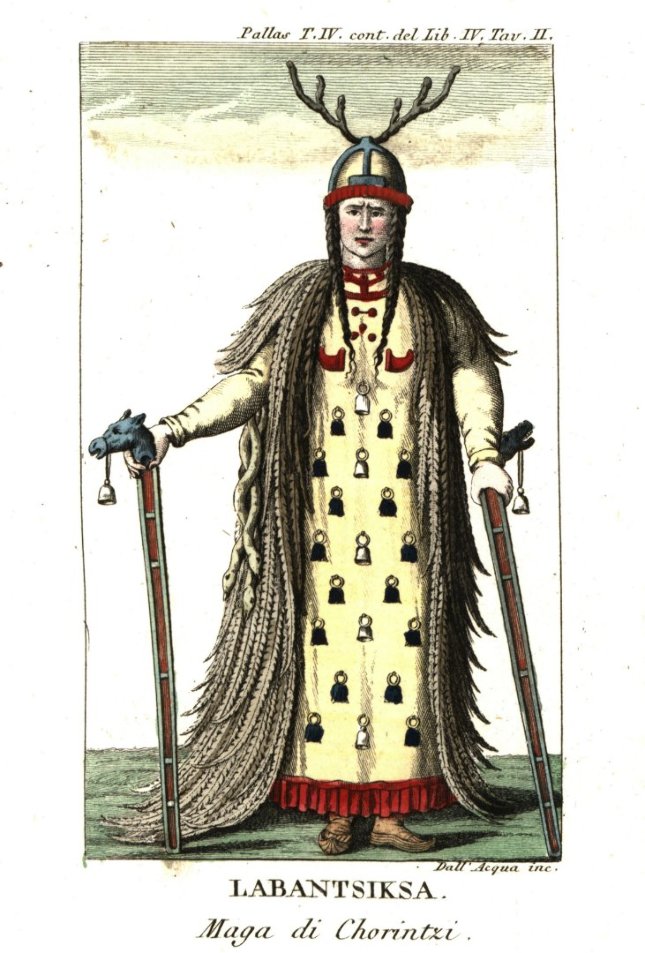 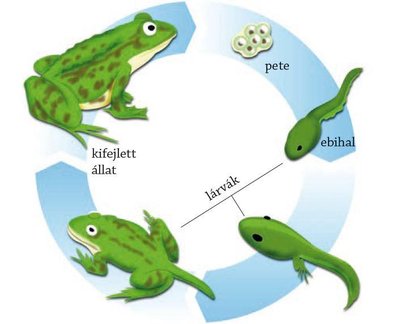 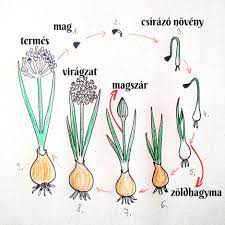 